操作指南第一步：打开链接，点击投递报名-点击投递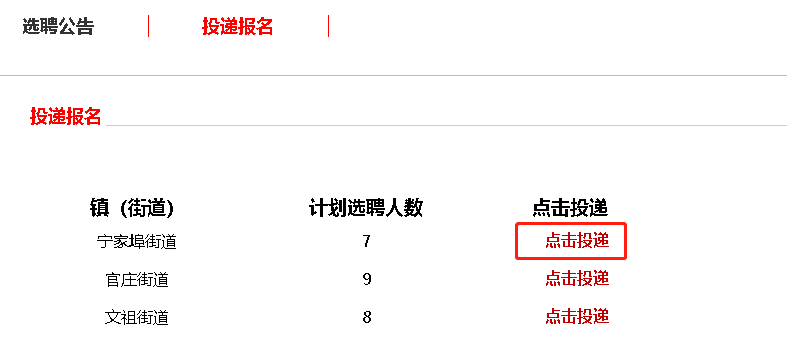 第二步：登录或注册智联账号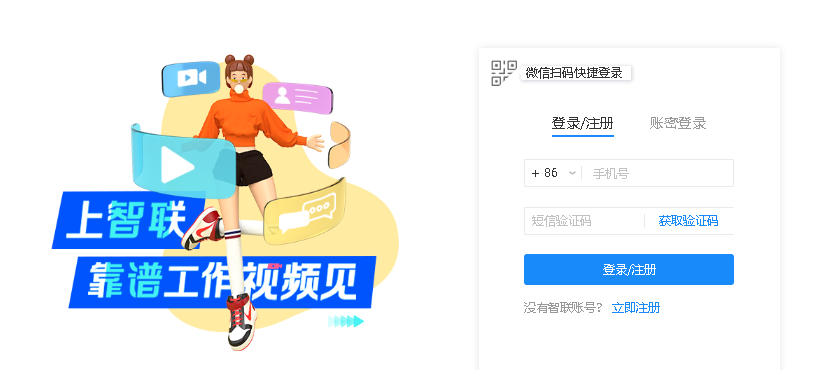 第三步：点击立即投递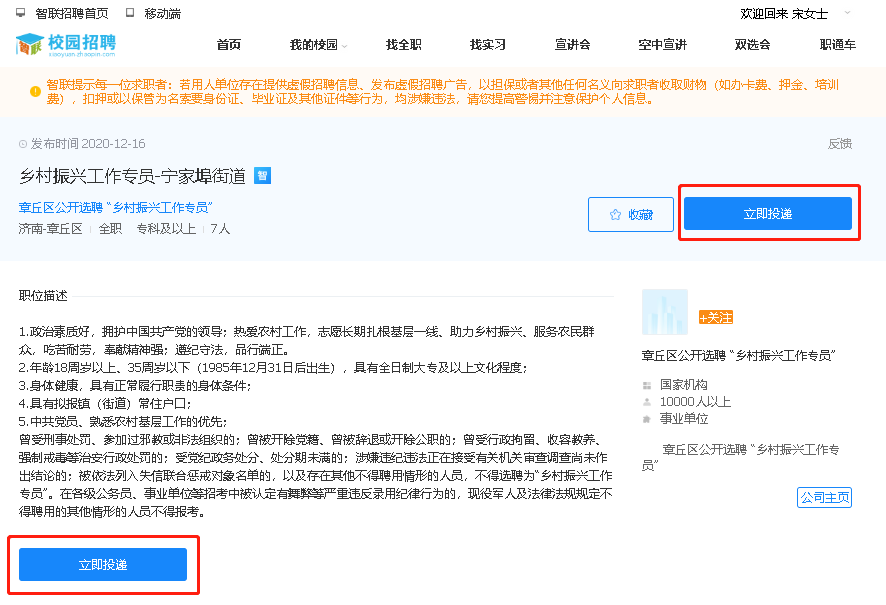 第四步：选择志愿，点击保存并下一步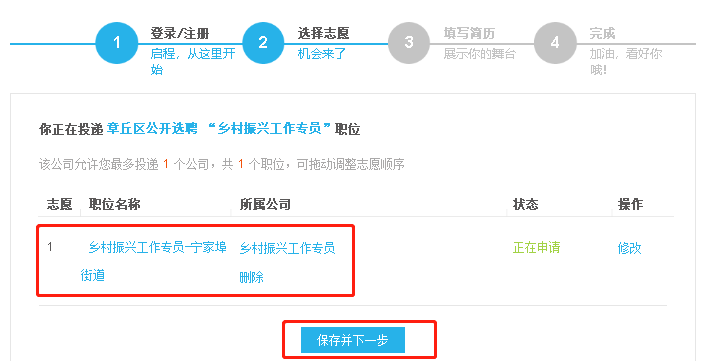 第五步：填写简历并提交申请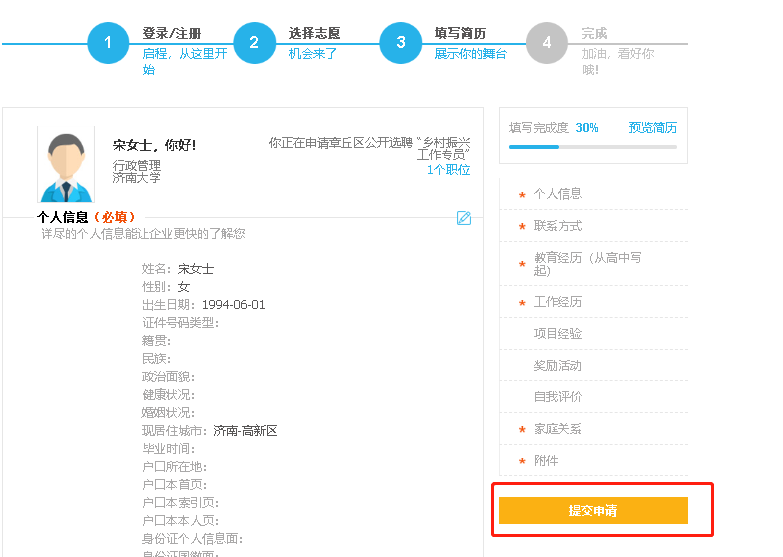 第六步：报名完成